Atelier Terrain AFALes CIVE : itinéraires techniques et impacts agronomiques  Témoignages et Retours d’expérienceBulletin d'inscription Clôture des inscriptions : Vendredi 11 mai 2018 inclusParticipantOrganismeFait à …………………., le ……………………Signature du responsable						Cachet de l'organisme*Chèque à libeller à SAS ABBT, 4 bd Alfred de Vigny 79100 ThouarsPublics :Agriculteurs, conseillers, animateurs, techniciens, formateurs en agriculture, chercheursNombre de places limité : 60 places maximum, par ordre d’arrivée.Conditions financières :Inscription préalable obligatoireCoût de la formation : 25 €TTC (comprenant repas du midi et impression de documents)Frais de déplacement et d’hébergment à la charge du participantModalités de paiement : Le coût de la journée de formation est de 25 €TTC (repas compris).Le paiement se fera exclusivement par chèque, à l’ordre de la SAS ABBT, à adresser au 4 bd Alfred de Vigny 79100 Thouars, auquel sera joint l’inscription au format papier.L’inscription ne sera définitive qu’à reception du paiement.Intervenants (évolution possible) :Grégory VRIGNAUD – AILEAgriculteurs impliqués dans le projet TIPER Bénédicte Prétot Lagaise - Chambre d’Agriculture du Maine et LoireIntervenant de la Communauté de communes du THOUARSAISRenseignements & inscriptions :Carine DUMAS LARFEILCFPPA de la Dordogne – Avenue Churchill – BP 38 – 24 660 Coulouniex ChamiersTél : 05 53 02 61 30 / Fax : 05 53 02 61 31 / E-mail : carine.dumas-larfeil@educagri.frPROGRAMME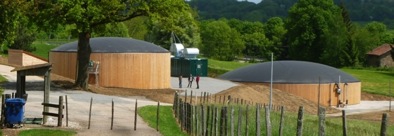 ContexteD’une durée de 3 ans, « Methalae : Comment la méthanisation peut être un levier de l’agro écologie » est un programme CASDAR multi-partenarial (Trame, Aile, CA 49, CER France, Methaneo et Lycée de Périgueux) et coordonné par Solagro. Ce programme a pour objectif d’apporter un regard, issu d’une démarche scientifique, sur les impacts de la méthanisation, au sein des exploitations agricoles et sur les territoires, à la fois sur les plans techniques, environnementaux, économiques et sociétaux. Il s’agit notamment d’expliquer les adaptations apportées à leurs systèmes, par les agriculteurs, engagés dans des projets individuels ou collectifs, et de comprendre en quoi la méthanisation peut également amener les agriculteurs à s’insérer dans une démarche agro-écologique, incluant sa dimension sociale. En effet, le potentiel de développement de la méthanisation rurale ne pourra se concrétiser que s’il est démontré que ses impacts environnementaux et sociétaux sont positifs.Ce programme a permis d’étudier les pratiques agricoles de 46 exploitations agricoles françaises, engagées pour moitié dans un projet de méthanisation individuel et pour l’autre dans une unité collective. Ces exploitations ont été enquêtées sur 3 campagnes agricoles : une avant la mise en service de l’unité de méthanisation, les deux autres après la mise en service de l’unité.Thème et Problématique de l’atelierLes CIVE, cultures intermédiaires à vocation énergétique, sont des cultures mises en place entre deux cultures principales (c’est à dire destinées à l’alimentation humaine ou animale), au même titre que les CIPAN (cultures intermédiaires pièges à nitrates), mais dont l’objectif est de produire une grande quantité de biomasse, en vue d’une valorisation énergétique.Les CIVE sont souvent mises en place pour sécuriser l’approvisionnement d’un méthaniseur ; mais sont-elles contraignantes pour le système de l’exploitation ou bien permettent-elles de la souplesse et de l’intérêt pour l’exploitant ?Quel est leur impact sur la structure et sur la vie du sol ? Sur leur teneur en matière organique ? Entrent-elles en concurrence avec la culture suivante ? Quels changements impactent leur mise en œuvre : allongement des rotations, date d’implantation, itinéraire technique, biodiversité…Cet atelier terrain tentera d’apporter des éléments de réponses au travers des résultats du programme METHALAE, mais également grâce aux témoignages des agriculteurs de TIPER MéthanisationProgramme9h30 : Accueil des participants10h00 – 13h00 : Partie en salle	Synthèse des pratiques des CIVE dans le cadre du programme Methalae : dans quel contexte les CIVE sont-elles mises en place ? Quelles espèces ? Pourquoi certains agriculteurs ont-ils arrêté ? 	Apport des retours d’expérience CIVE par les agriculteurs de l’ABBT sur le projet TIPER dans un contexte pédoclimatique séchant	Témoignage de la collectivité quant à l’intérêt des CIVE vis à vis d’une approche territoire/environnement/GESRepas : Repas organisé par les agriculteurs-méthaniseur de Thouars, à partir des productions locales14h30 – 16h30 : Partie terrain – en 3 sous-groupes qui se dérouleront en parallèleAtelier 1 : Mise en place d’une CIVE – description de l’itinéraire technique, les aléas et contrainte rencontrés – discussion en bout de champ avec un couvert en place - discussion autour d’une fosse pédologique sur parcelle avec ou sans méteil.	Atelier 2 : La récolte d’une CIVE : quel matériel ? Quels aléas ? – discussion en bout de champs sur une parcelle en cours de récolteAtelier 3 : Quelles cultures semées après la CIVE ? Exemple du sorgho : itinéraires techniques et valorisation Date :Le 17 mai 2018 de 9h30 à 16h30Durée :1 jour (6 heures au total)Lieu :Coût :A Thouars (79) – Centre Prométhée 21 avenue Victor Hugo25 € TTC repas compris *Nom :…………………………………………Prénom : …………………………….............Fonction :…………………………………………………………………………………………Tél :………………………Fax :……………………E-Mail : ………………………………Nom :………………………………………………………………………………………Adresse :………………………………………………………………………………………CP……………………………………Ville…………………………………………